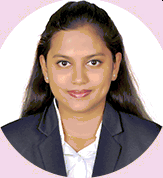    APURVASKILLS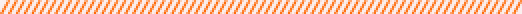 Team leadershipSelf-motivatedPositive Attitude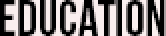 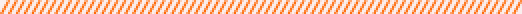 SIES College Of Management Studies (SIESCOMS)Navi Mumbai, k1H • 2018PGDM In PharmaceuticalmanagementSt.3ohn Institute Of Pharmacy & Research/vIumbai, MH • 2O13B Pharmacylsmafl Yusuf College/vIumbai, MH • 2009 HSCA highly motivated and commercially aware Pharmaceutical Sales Representatives who comes to you with a strong pharma sales background and a desire to build a career in marketing.Good communicator and planner with strong judgement and critical thinking abilities.Food packaging - Quality control department Dubai • 05/2019 - 06/2020Enters, updates and verifies data into various systems for use by all personnel.Reviews and verifies data entered into database to ensure accuracy. Tracks documents received and completion dates.Sanofl India Limited - Senior Sales Executive Mumbai, MH • D7/2O1B - 12/2018Shaped sales approaches to individual clients, meeting Doctors, facilitating relationships with customers and achieving targets by working in a team.Utilized effective marketing techniques to increase brand recognition.Schecluled meetings with team and plan the targets according to the market growth.Mankind Pharma Limited - Territory Sales Manager New Delhi, DL • 02/2015 - 06/2016Increased sales with the execution of full sales cycle processing from initial lead processing through conversion and closing.Consistently hit aod exceeded sales goals by 2096 Phoenix Medical - PharmacistMumbai, MH • 02/2014 - 12/2015Dispense medicines to meet expected demand.Ordered supplies and medications to maintain inventory levelsAssistecl patients with over-the-counter medication recommendationsEducated patients about possible interactions and special instructions.Ivlaintair›ed appropriate records and completed reports as necessary.Learning new things & travellingLearn any new things which I havent done beforeTravelling different places to exploreI hereby certify th at the information given above is true. Signature :